Конспект совместного мероприятия для детей старшей группыВоспитательПоленова Екатерина ДмитриевнаЕкатеринбург 2024Возраст воспитанников  5-6 летВедущая образовательная область: «Познавательное развитие».Интеграция образовательных областей: «Речевое развитие», «Физическое развитие», «Социально-коммуникативное развитие».Формы организации: Фронтальная, подгрупповая, парная, индивидуальная.Виды деятельности: игровая, двигательная, познавательно-исследовательская, коммуникативная.Формы реализации детских видов деятельности: решение проблемных ситуаций, экспериментирование, ситуативный разговор, дидактическая игра, слушание, двигательный тренинг.Тема: «Где живет электричество»Цель: дать представления об электирчестве.Образовательные: 1.Закреплять умения детей обследовать предметы с помощью разных органов чувств, называть их свойства и особенности. 2.Дать детям представление о статическом электричестве, дать понятие того, что электричество присутствует во многих предметах, в том числе в овощах и фруктах.3. Учить измерять напряжение в простейших цепях электрического тока (Объяснить, почему горит лампочка. Объяснить работу батареек. Дать детям возможность проведения опытов с электричеством). Обогащать активный словарь («Электрический ток», «Напряжение», «Электроны», «Электроды»).
4. Способствовать развитию интереса детей к исследованиям и экспериментам.5.Закреплять умение обобщать полученные знания, самостоятельно формулируя выводы.Развивающие:1.Развивать визуальную и мышечную память, глазомер, логическое мышление.2.Развитие творческих способностей детей.Воспитательные: 1.Воспитывать интерес к явлениям неживой природы.2.Поддерживать интерес детей к опытнической работе. 3.Воспитывать умение работать в группе, договариваться, учитывать мнение партнёра.4.Вопитывать позитивное отношение к окружающему миру.Словарная работа: Лаборатория, учёные, исследования, статическое электричество, батарейка.Предварительная работа: рассматривание иллюстраций, чтение художественной литературы «Мое величество чудо электричество». Оборудование: ноутбук, компьютерная программа «Наураша в стране Наурандии», проектор, мультфильм «Уроки Тетушки Совы. Школабезопасности», слайды «Электростанция», «Линии электропередач»;Для детей - цифровая лаборатория для дошкольников «Наураша» модуль «Электричество» (датчик «Божья коровка» для измерения напряжения, соединительный кабель, два электрода (цинковый и медный), батарейный блок с тремя батарейками, лампочки, неработающие батарейки).  пластмассовые палочки на каждого ребенка, конфетти, влажные салфетки, шерстяные лоскутки, яблоко, картошка, лимон.МУНИЦИПАЛЬНОЕ АВТОНОМНОЕ ДОШКОЛЬНОЕ ОБРАЗОВАТЕЛЬНОЕ УЧРЕЖДЕНИЕ ДЕТСКИЙ САД №192620061, г. Екатеринбург, п. Исток, ул. Сельская, 16тел/факс: (343) 252-13-78, е-mail: mdou192@ mail.ruВремя, минЭлементы методической структуры Содержание этапов Содержание этапов Планирование действий педагогической оценкиВремя, минЭлементы методической структуры Действия педагогаДействия воспитанниковПланирование действий педагогической оценки1 минОрганизация детейПедагог:И вот мы снова вместеВы рады, детвора?Приветствуем друг друга:И вы, и ты, и я.   - Ребята, а сделаем мы сегодня это так, погладить товарища по плечу, улыбнуться и сказать: «Я рада тебя видеть!»Дети входят в лабораторию. 2 минЭмоциональный настрой на дальнейшую совместную деятельностьРебята, давайте вспомним, кто такие ученые?Молодцы, верно, учёные изучают различные предметы и природныеявления. Вы готовы снова отправиться в самую неизведанную и самую таинственную страну - «Страну Наурандию», где живет мальчик Наураша, маленький ученый! На электронной доске выведен мальчик НаурашаЯ принесла часы, чтобы нам с вами было удобно заниматься и мы не могли пропустить другие важные дела. Но что это, они стоят. Не слышно как тикают, да и стрелка не двигается, стоит на месте. Как вы думаете, что произошло? Попробуем поставить батарейку. Надо не ошибиться, поставить правильно.    Заработали. Послушайте. Тикают?Как вы думаете, почему часы стали тикать? (Ответы детей).Что же за сила такая скрывается в батарейках? Как вы думаете? (Ответы детей). Когда мы вставили батарейку, через часы прошел электрический ток, и часы заработали. А что такое электричество. Давайте поговорим.Беседа об электричествеЭлектрический ток бежит по проводам и заставляет электрические приборы работать. Электрический ток чем-то похож на реку, только в реке течет вода, а по проводам текут маленькие-премаленькие частицы-электроны. Давайте послушаем, что нам расскажет про это Тетушка Сова из научного дупла.Просмотр фрагмента мультфильма об электричестве из серии «Уроки Тетушки Совы. Школа безопасности»Тетушка Сова сказала, что электричество есть в каждом доме. Ребята, как вы думаете, в нашей группе есть электричество? По каким предметам вы можете догадаться о наличии электричества? Откуда электричество поступает в наши дома? Ток вырабатывается на электростанциях и по проводам поступает в наши дома. Показ слайдов (Электростанция, линия электропередач)Где в каждом доме живет электричество? Можно, ли увидеть ток? Дети отвечают на вопросы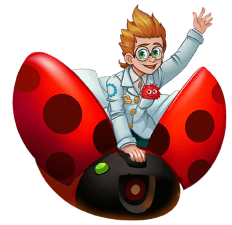 Дети высказывают свои предположения. (Подвести к ответу детей, что нет батарейки, села батарейка и т.д.)Дети рассаживаются на стульчики возле проектора.Ответы детей.Похвала за правильные ответыКачественная оценка ответов детей.Качественная оценка ответов детей.15 минОсновная частьНа экране появляется Наураша.Ребята, это Наураша, но почему у него такой растрепанный вид? Давайте послушаем что случилось?Просмотр видеоЗдравствуйте ребята. Я собирался к вам в гости и сталпричесываться, а мои волосы вдруг перестали меня слушаться.Посмотрите, торчат в разные стороны. И чем больше я их причесываю,тем непослушнее они становятся. Ребята помогите мне разобраться,почему мои волосы торчат в разные стороны. И что мне сделать, чтобыони снова стали меня слушаться.Ребята, как вы думаете, что случилось с волосами Наураши?(Дети выдвигают гипотезы, что могло произойти).Воспитатель: Как мы можем проверить наши предположения?(Дети выдвигают гипотезы). Это может быть и компьютер, и могут спросить у взрослых и. т. д).Я предлагаю провести опыты и разобраться, что случилось с волосами Наураши. Проведение опытовОпыт № 1Ребята, предлагаю провести опыт. У вас на столах лежат пластмассовые палочки, а в тарелочках конфетти. Потрите палочки шерстяной тряпочкой и поднесите к конфетти. Что произошло?Кто может объяснить? (Дети выдвигают предположения).После того, как вы потерли палочку шерстяным материалом, там образовалось электричество. Такое электричество называют статическим. Оно появляется в результате долгого трения одного предмета о другой. Но это происходит не со всеми предметами. Так произошло и с Наурашей. После того, как он расчесался расческой, то есть потер расческой о волосы, там образовалось электричество.Как же помочь Наураше избавиться от статического электричества? (Дети выдвигают предположения).Опыт № 2Предлагаю протереть палочки влажной салфеткой, после чего поднести к конфетти, что мы наблюдаем? Ответы детей (бумага не прилипает).Какой мы вывод можем сделать. Как помочь Наураше прогнать статическое электричество (Ответы детей).Чтобы прогнать статическое электричество надо намочить расческу, перед тем, как расчесаться.Как вы думаете в природе можно встретить статическое электричество? (Дети выдвигают предположения, подвести детей к ответу, что в природе статическое электричество возникает во время грозы).Гроза опасна для человека? (Ответы детей).Статическое электричество не всегда бывает безопасным.Вы уже долго работали, проводили опыты, поэтому предлагаю отдохнуть.ФизкультминуткаУ сотрудников наукиМного дел им не до скукиНужно вычислить расчет, (Загибают пальчики)Чтоб взлетел ввысь самолет. (Изображают самолет)Чтобы лодка не тонула (Изображают лодку)И не съела нас акула, (Показывают акулу)Чтоб дома наши стояли (Руки над головой – крыша)И земля нас удержала. (Приседают).
 Дети, чтобы узнать, где еще можно встретить электричество, я приглашаю вас к Наураше в его лабораторию. Работа с лабораторией «Наураша в стране Наурандии»Мы находимся в научной лаборатории. Прошу всех занять места за лабораторными столами. Сейчас Наураша еще раз напомнит нам, что же такое электричество, а затем мы проведем несколько опытов. Рассказ Электроника об электричестве. Опыты по определению электричества. 1. Опыт – электрояблоко. Дети подсоединяют датчик к яблоку и смотрят на реакцию на доске. И что мы видим? Яблоко может вырабатывать электричество.2. Опыт – электролимон. Дети подсоединяют датчик к лимону и смотрят на реакцию на доске. 3. Опыт – Электрокартошка. Дети подсоединяют датчик к картошке и смотрят на реакцию на доске. Ребята, что вы заметили, проводя эти опыты? Где больше электричества? В картофеле, лимоне или яблоках? (Дети озвучивают результаты опытов и формулируют выводы).Вывод: эти плоды могут вырабатывать электричество, поэтому их можно назвать электроплодами.В плодах происходит данная реакция, потому что в них содержится кислота (лимонная). По такому же принципу работают батарейки, в них тоже содержится специальная химическая кислота, поэтому использованную батарейку нельзя выбрасывать вместе с обычным мусором, а утилизировать в специальных контейнерах, что бы не навредить природе.Давайте проверим, есть ли электричество в батарейке, которая стоит в наших часах?4. Опыт. Почему горит лампочка. Какой можно сделать вывод? (Ответы детей). - В батарейках тоже есть электричество. Дети  отвечают на вопросы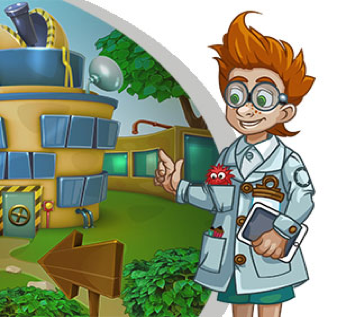 Дети выполняют опыт Ответы детей 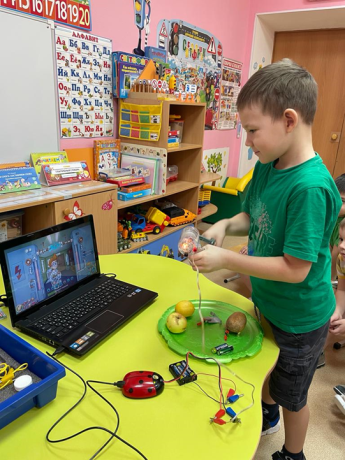 Дети выполняют опыты в лаборатории, отвечают на вопросы, делают заключения2 минЗаключитель-ная частьМолодцы, ребята, мы поработали на славу. Давайте вспомним, что мы сегодня узнали нового об электричестве, о его свойствах? Откуда электричество поступает в наши дома?Как убрать статическое электричество?С чем нас познакомил мальчик – ученый Наураша в своей лаборатории.  (где можно найти электричество). Ребята, вы все отлично справились с заданиями, вы молодцы, а с  остальными опытами Наураша нам предлагает познакомиться в следующий раз.Дети отвечают на вопросы